Povyš zážitky ze svého pobytu venku na novouúroveň!Zadavatel:Sportovní zařízení města PříbramLegionářů 378, 261 01, Příbram VIIIČO: 71217975Nabídku vypracoval:ONYX wood spol. s r.o.Žernovická 257, 383 01 PrachaticeIČ: 25178644/ DIČ: CZ25178644TEL.: +420 388 311 401/ FAX: +420 388 311 402e-mail: info@onyx-wood.com/ www.onyx-wood.comIng. Jan Bican, jednatelČSOB a.s. Prachatice, č. ú. 243836216/0300Kontaktní osoba:Ing. František Bican ml., obchodní zástupceTel.: +420 777 287 858/ e-mail: fbican.jr@onyx-wood.comVypracováno dne 28.2.20241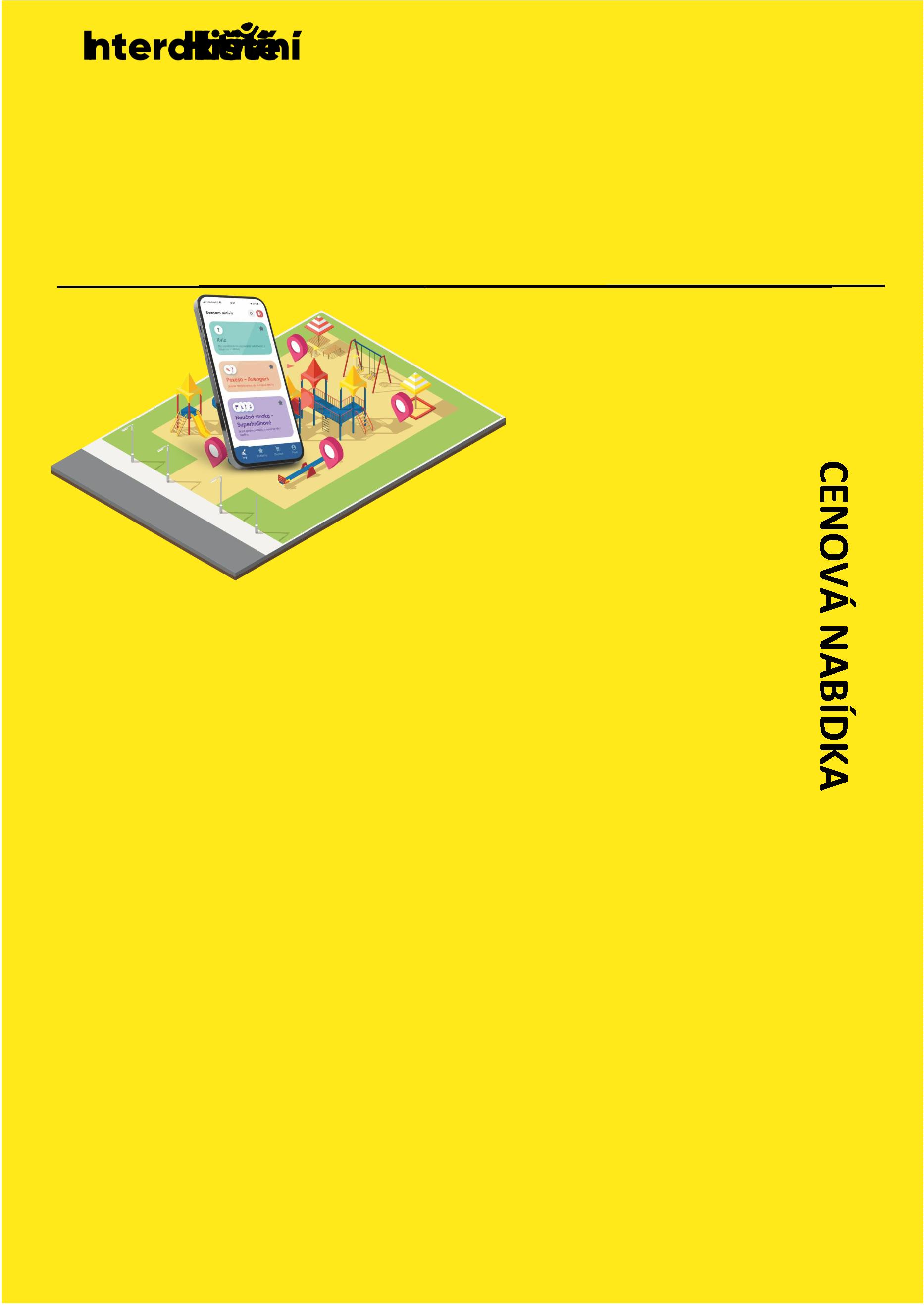 Co je to iHřiště?••••••Na hřišti jsou instalovány hardwarové prvky (pointy)Pomocí Bluetooth komunikují s mobilním telefonemPři hře není nutné mít připojení k internetuV telefonu je bezplatně stažená aplikace iHRISTEV aplikaci jsou hry, kvízy, cvičící aplikacePo zaregistrování může sledovat svá skóre, progres …2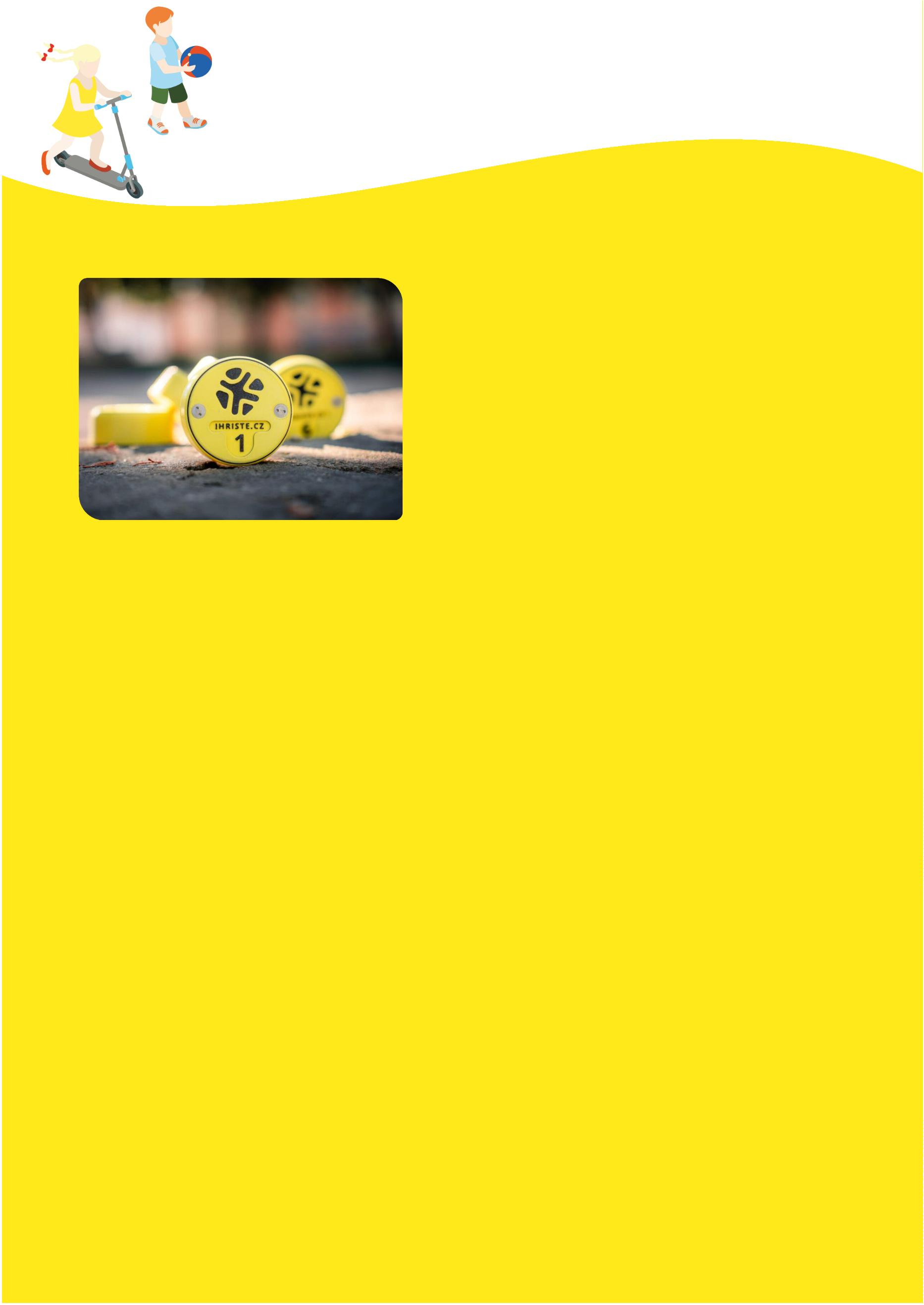 Jak iHřiště funguje?••Na začátku hřiště je tabule s QR kódem, mapou pointů a návodem napoužíváníPomocí QR kódu, nebo lokalizací polohy telefonu se aktivuje hra napříslušném hřišti•••••Mohu se se hřištěm seznámit v tutoriálu při první návštěvěVyberu si příslušnou aplikaci – hru, kvíz, cvičeníNajdu aktivním přesunem na hřišti point a plním zadaný úkolTakto pokračuji na další pointyHraji do dosažení cíle, nebo vyčerpání životů. S postupem do dalšíchúrovní se obtížnost zvyšuje a požadovaný čas pro plnění úkolů zrychluje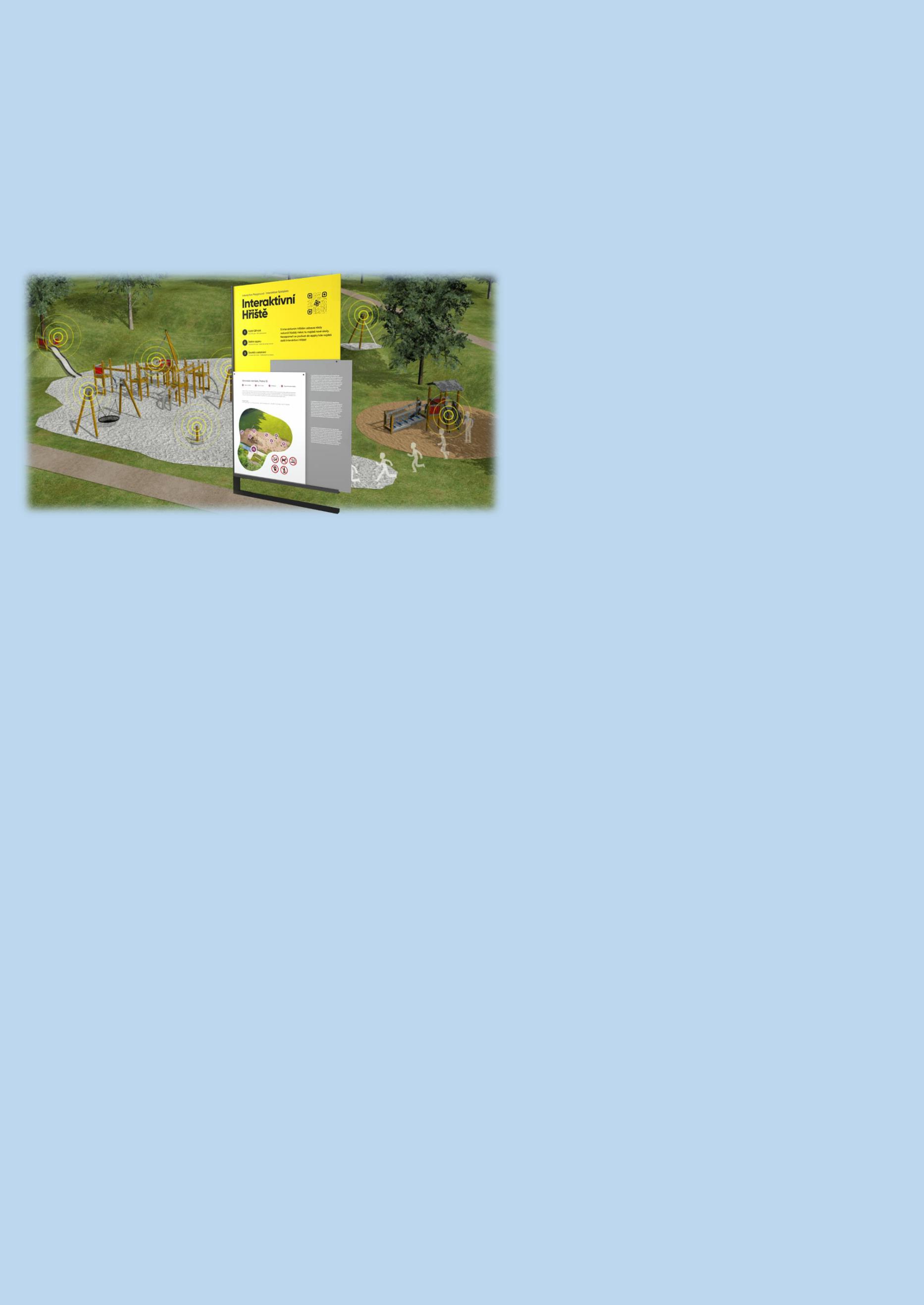 Jak iHřiště funguje?Klikni na obrázek a podívej se na video.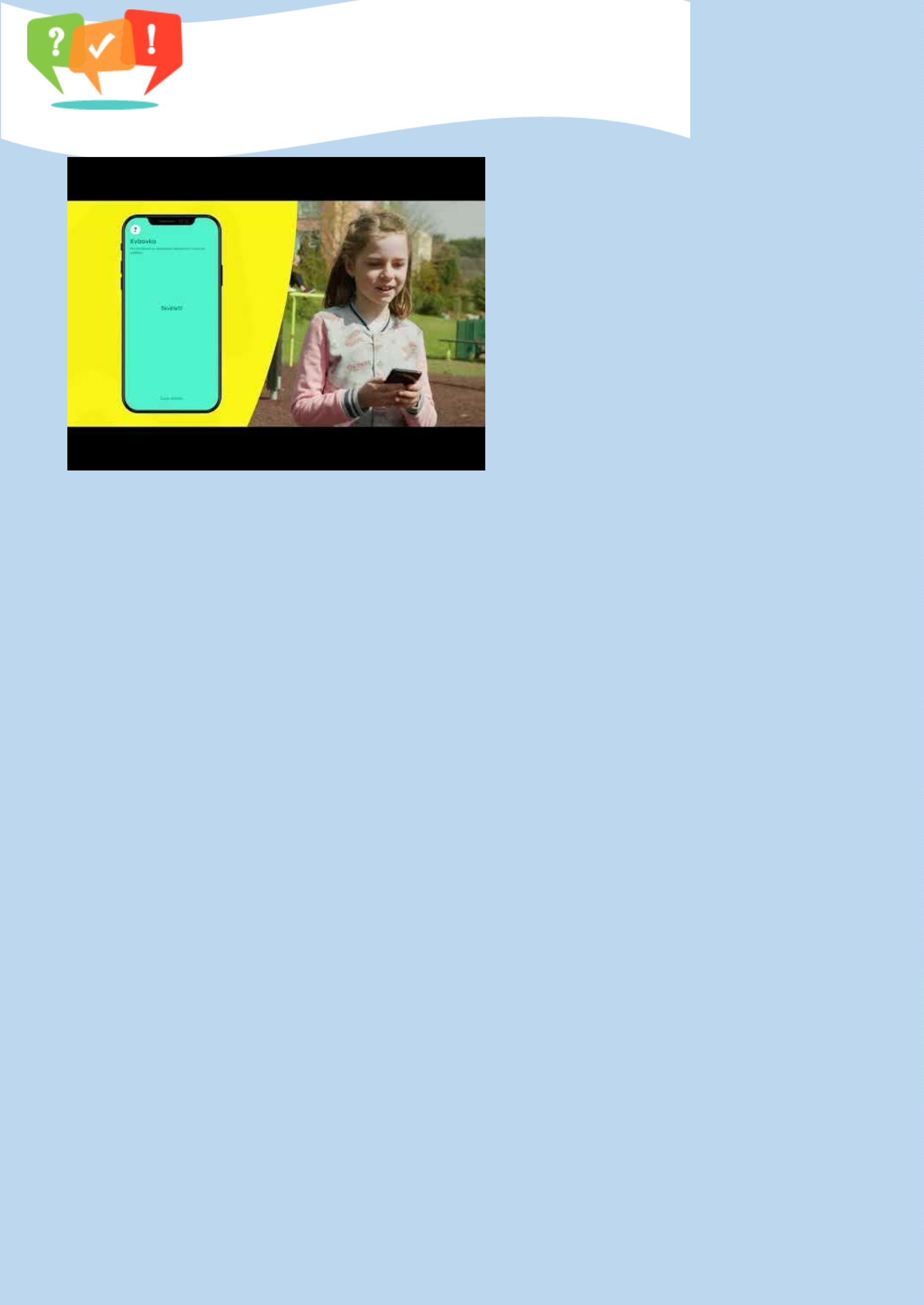 Hraj si, hýbej se, bav se asoutěž s ostatními.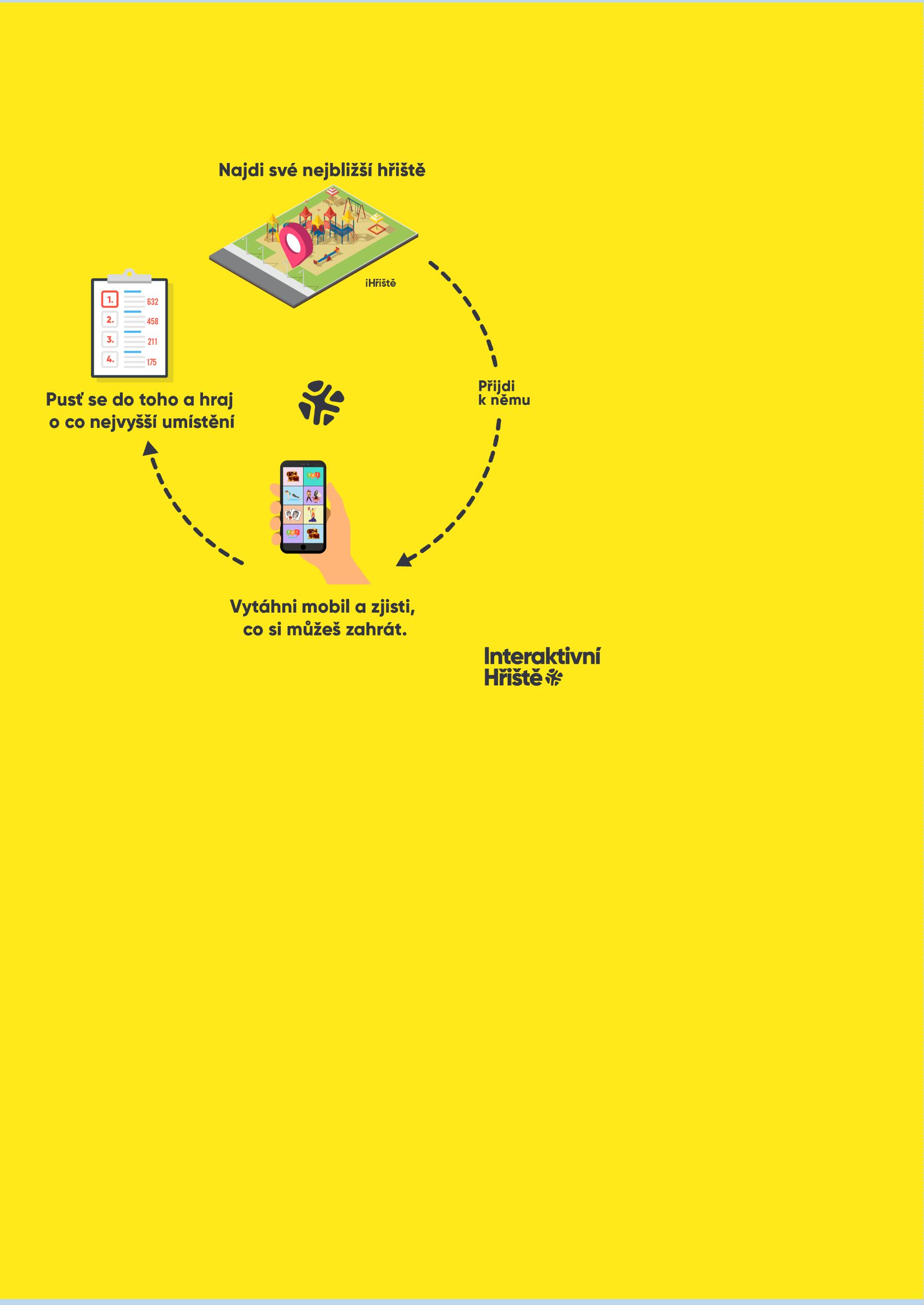 Hlavní benefity iHřiště?•••••••Velice sexy spojení technologií a aktivního pohybuZajímavá cena za základní set 8 pointů a celého kontentuŽádné další požadavky na financování zákazníkem, ani uživatelemNákladem je pouze výměna klasických baterií jedenkrát za cca 2 rokyŠkolní výuka i zkoušení venku na čerstvém vzduchu a plném pohybuMožnost instalace na jakémkoliv bezpečném hřišti i volné plošeBudování řešení na klíč (iSelfDesign) včetně možnosti směny nahranýchpeněz za služby třetích stran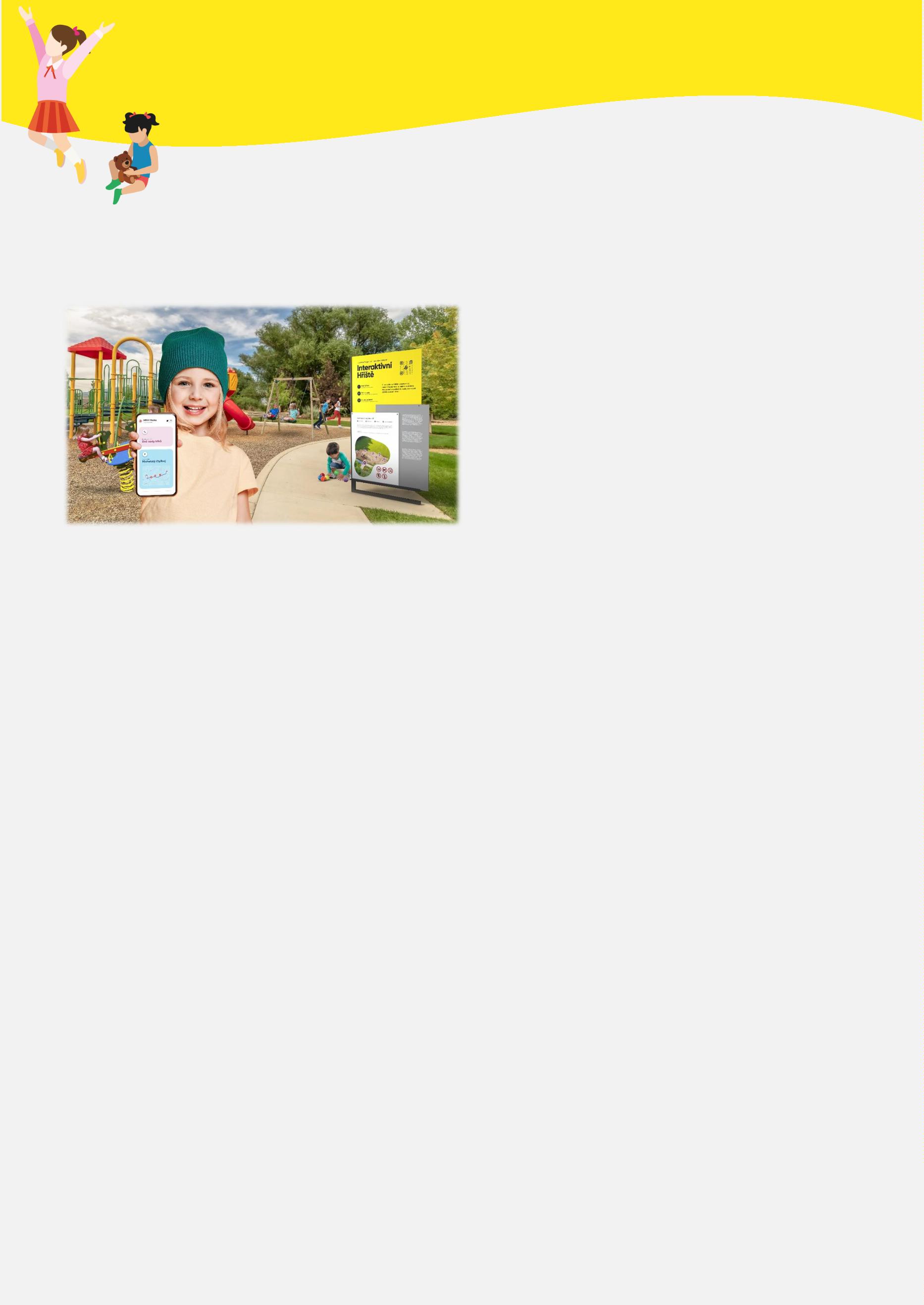 KalkulaceSpecifikacePočet Jedn. Jedn. cena Celkem KčiHŘIŠTĚsada naprogramovaných beaconů (8ks) - mobilní verze1cel.60 00060 000CELKEM - bez DPHDPH 21 %CELKEM - včetně DPH60 00012 60072 600Základní set 8 stanovišť stojí 39 990 Kč včetně DPH a následně po dobu minimálně 1 roku se platí licenční poplatek 300 Kč včetně DPH měsíčně. Nebo můžete najednou zaplatit 72 600 Kč včetně DPH (možno rozepsat) a mít celý0balíček navždy bez licenčního poplatku. V této ceně máte bezplatný přístup k aplikaci iHřiště, která je ke dispozici prooperační systém Android i iOS. Součástí aplikace jsou předpřipravené obsahy se stovkami otázek, možnost tvorbyvlastního obsahu, zaškolení, vzdálená diagnostika a sledování statistik a výsledků.V případě tvorby individuálního na míru šitého obsahu by se cena za programování vypočítala podle představ aspecifikace zákazníka.www.ihriste.cz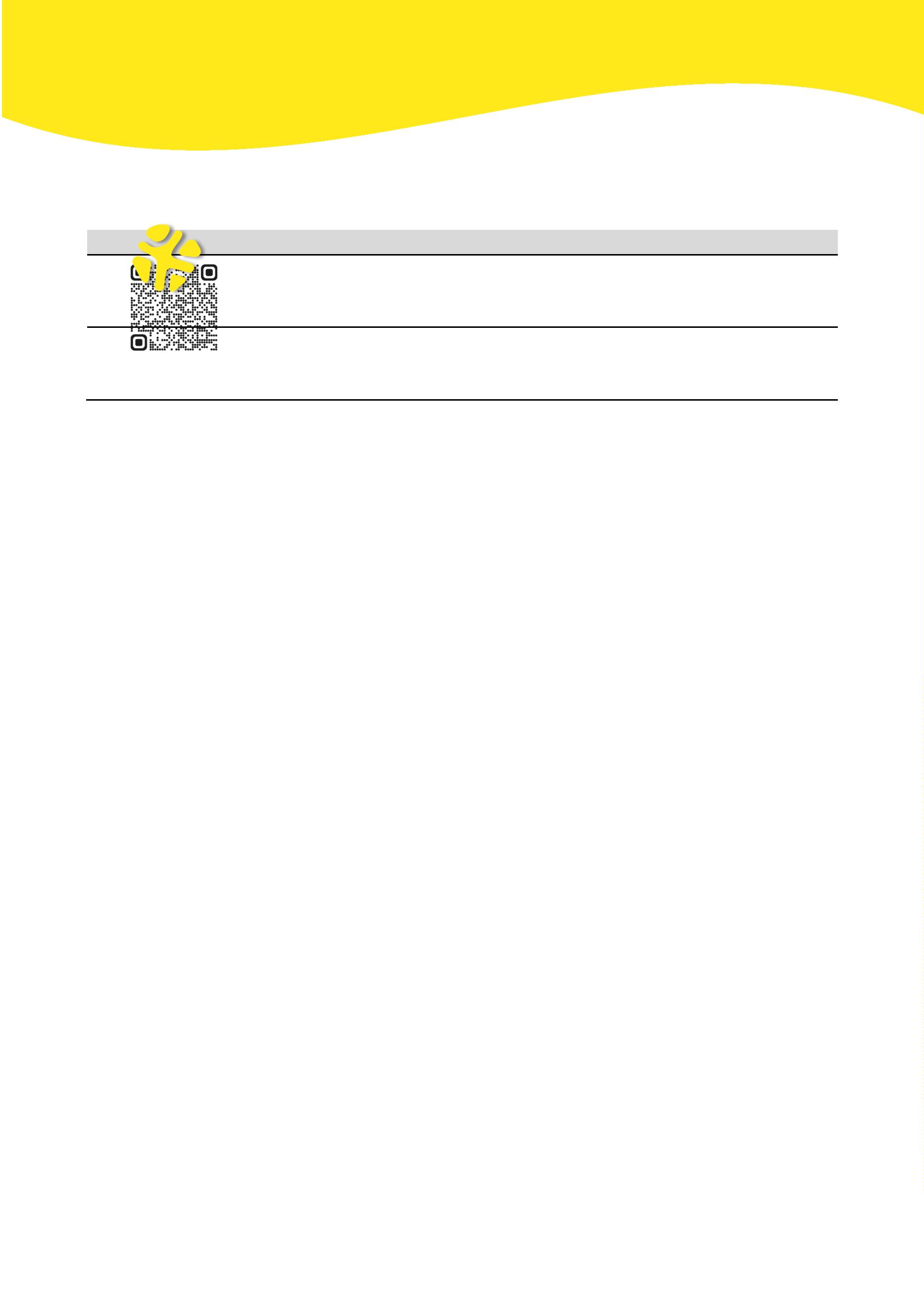 